Standard Math 1	5.5 Standard Form	Unit 2 Day 5Standard Form of a Linear Equation:  The equation Ax + By = C, where A, B, and C are integers and A and B are not both zero.Ax +By = CFinding X- and Y-InterceptsUse the cover-up method to solve for the x- and y-intercepts of the following equations, and then graph.2x + 3y = 12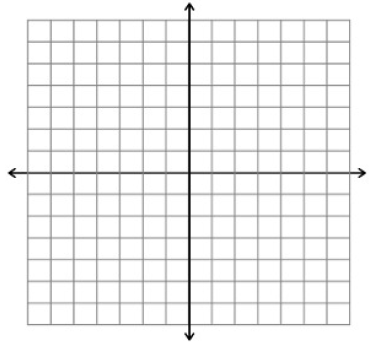 6x – 5y = 30	x-int: _________	x-int: _________	y-int: _________	y-int: _________10x + 12y = 482x – 7y = 21X-int: ______     y-int: _____                                                      	 X-int: ______     y-int: _____Graphing Horizontal and Vertical LinesWhat is the graph of each equation?x = 3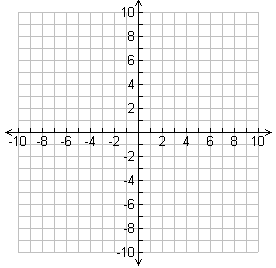 y = 3x = -1y = -2Transforming into Standard FormWhat is the equation of the line in standard form?y = 1/2x – 6y – 3 = 2 (x + 3)Writing the Equation of a Line in Three Different FormsGiven (3, 0) and (4, 2), write the equation in the following forms:Point-Slope Form:Slope Intercept Form:Standard Form: Modeling Using EquationsA media download stores sells songs for $1 each and movies for $12. You have a gift card for $60. Write and graph an equation that describes the items you can purchase. What are three combinations of numbers of songs and movies you can purchase?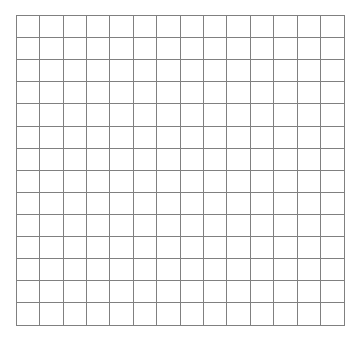 